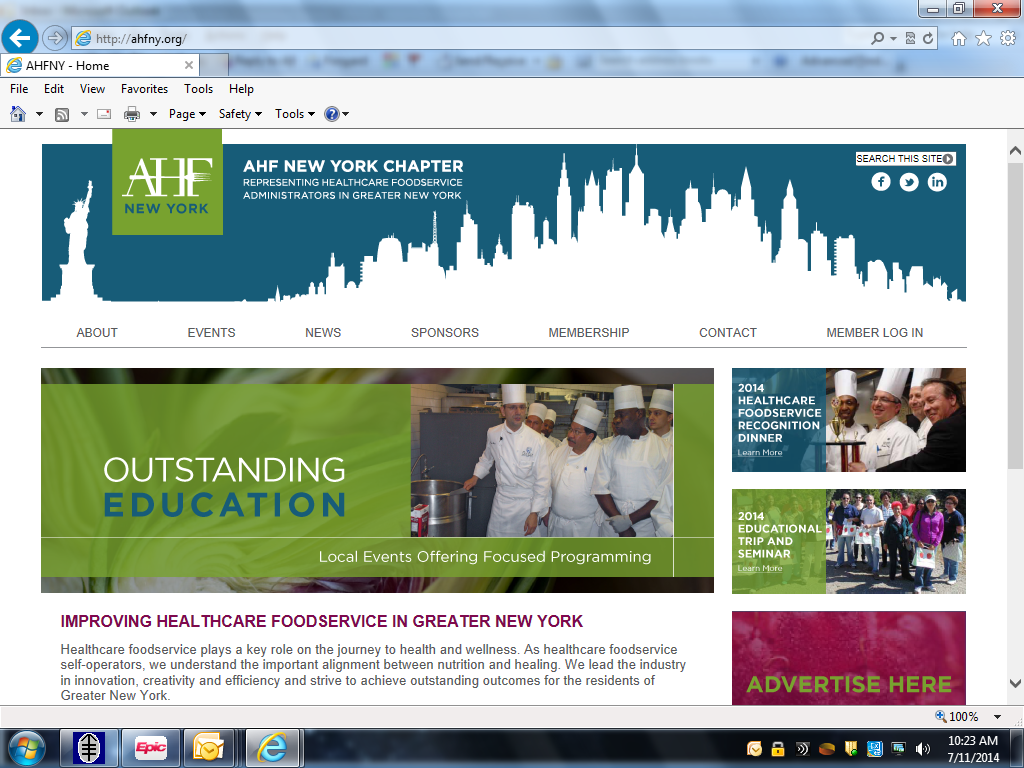 Join us forSANG LEE Farm TourAndBSE Marketing Equipment Lunch & LearnThursday, October 21, 2021Sponsored by: AHF-NY and BSE MarketingPlease note: Mask must be worn throughout the trip including on the bus, at Sang Lee Farm, and at BSE8AM Sharp:  Leave VA Medical Center St. Albans Campus Parking              Lot, 179-00 Linden Blvd., St. Albans, NY 1142510:30AM-12 Noon: Tour Sang Lee Farm at 25180 County Road 48,  Peconic, NY 11958 (Organic Farming Tour, Honey Making & Harvesting)12 Noon:  Leave Farm to visit BSE Marketing Equipment, at 116 South 6th St., New Hyde Park, NY 11040Mobile Equipment Lab, Sous Vide Cooking, Innovations in Communication/Wireless Oven Technologies, Brick Ovenand Combi Oven Overview4:30PM: Leave BSE to St. Albans 